Fruitland and Payette United Methodist ChurchesDecember 20, 2020Fourth Sunday of Advent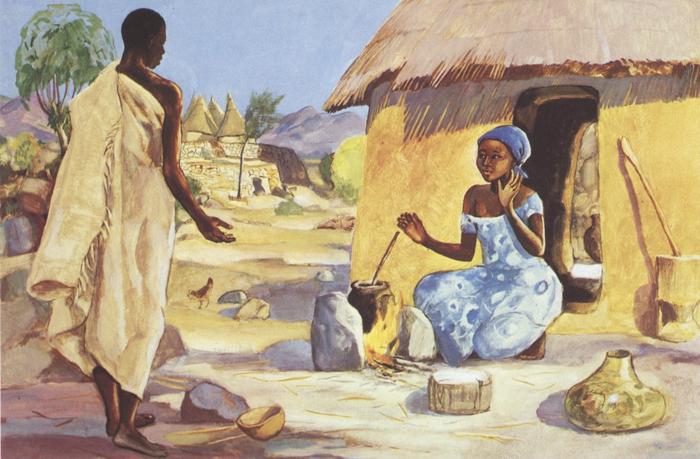 Prelude                   Away in a Manger		  arr. Phillip Keveren      Solo: Jim TrenkelWelcomeInterlude			Joy to the World                  Arr. Gilbert MartinWelcoming the neighborhood to worshipCall To Worship:    Carol	         He Came Down	       TFWS #2085  He came down that we may have hope;He came down that we may have hope;He came down that we may have hope;Hallelujah for evermore.He came down that we may have love…He came down that we have joy…He came down that we have peace…Reading from Psalm 89:1-5 (TNIV)    Leader: I will sing of the Lord’s great love forever; with my mouth will I make your faithfulness known.    People: I will declare that your love stands firm forever, that you have established faithfulness in heaven itself.    Leader: You said, “I have made a covenant with my chosen one, have sworn to David my servant, I will establish your line forever and make your throne firm through all generations.”    People: The heavens praise your wonders, Lord.    All: For who in the skies above can compare with the Lord?Unison Invocation	Thank you, Lord, for the signs that confirm that your kingdom will always overwhelm darkness and evil even when those plans involves people and situations we would never choose.Come, Lord Jesus, Come.Amen.Carol		 It Came upon the Midnight Clear	     UMH #2182It came upon the midnight clear, that glorious song of old, from angels bending near the earth, to touch their harps of gold; “Peace on the earth, good will to men, from heaven’s all gracious King.” The world in solemn stillness lay, to hear the angel’s sing.For lo! The days are hastening on, by prophets seen of old, when with the ever circling years shall come the time foretold when peace shall over all the earth its ancient splendors fling, and the whole world send back the song which now the angles sing.Prayers of the PeopleGospel Reading				                                   Luke 1:46-55God’s Word for God’s peopleThanks be to GodMessage	                   “The Lord is With You”	          Luke 1:26-38               Chorus		               Let There Be Peace		      UMH #431Let there be peace on earth and let it begin with me; let there be peace on earth, the peace that was meant to be. With God as our Father, children all are we. Let us walk with each other in perfect harmony. Let peace begin with me; let this be the moment now. With every step I take, let this be my solemn vow; to take each moment and live each moment in peace eternally. Let there be peace on earth, and let it begin with me.BenedictionMay the peace of the Lord Jesus go with you 
wherever he may send you.May he guide you through the wilderness, protect you through the storm.May he bring you home rejoicing 
at the wonders he has shown you.May he bring you home rejoicing once again into our doorsPostlude 		             Carol Fantasy		arr. Gilbert Martin	                   (CCLI License #1552544)